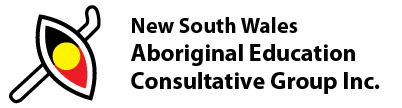 LOCAL AECGAuthorisation for PaymentName of Claimant: ………………….…………………………….…Address: ………….…………………………………………………..Region: …………….…………………………………………………Claimant’s Local AECG: ...………………………………………….Reason for Claim: ……………..…………………………………….…………………………………………………………………………Amount Claimed: $ ……………..………………………………......Claimant’s Signature: ……………...………………………………..Signatures President name …………………….Signature…………………….Treasurer name…………………….Signature…………………….